AdriaBike Four ISLANDS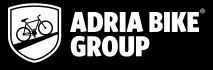 15 April 2015 - STAGE 1 (Krk - Baska) Team Results - MEN OVER 451     Team: BIKE Shop 45+                                                                                                                     Time: 3:43:052     Team: CK Svätý Jur                                                                                                                        Time: 4:13:483     Team: Ceska sporitelna Specialized                                                                                             Time: 4:16:554     Team: ROAD 66                                                                                                                               Time: 4:30:445     Team: BALDY                                                                                                                                  Time: 4:53:146     Team: Filter                                                                                                                                      Time: 5:25:097     Team: Go Da Hero                                                                                                                           Time: 5:46:138     Team: BIKEBOAT STORM                                                                                                              Time: DNSRankBibNameYOBControl P.Finish1048AKonstantin KUZMIN19672:06:243:43:052048BMatjaž MURGELJ19642:06:313:43:05RankBibNameYOBControl P.Finish3024BIgor CHRAPPA19642:30:444:13:464024AŠtefan JUHÁS19622:30:454:13:48RankBibNameYOBControl P.Finish5021BJan GABRIS19632:31:374:16:546021APribyl TOMAS19602:31:434:16:55RankBibNameYOBControl P.Finish7053BAndrej KRIVEC19662:34:494:30:438053ARobert ŠTURBEJ19662:34:494:30:44RankBibNameYOBControl P.Finish9055BGrega DROBEŽ19662:47:034:53:1310055AAlojz ŠTURBEJ19692:47:024:53:14RankBibNameYOBControl P.Finish11056BBorut KRAMER19693:19:175:25:0912056ABoštjan MLINARIČ19683:19:175:25:09RankBibNameYOBControl P.Finish13051AGorazd KALAN19623:25:125:46:1314051BDavid LUBAJNŠEK19703:25:135:46:13RankBibNameYOBControl P.Finish026AZdeněk KUKAL1963n.a.DNS026BRadek VONDRA1963n.a.DNS